School District 2’s Teacher ObservationA record of classroom observation that aligns with the School District 2 Teacher Effectiveness ModelCMC—Classroom expectations, structure, protocols, and routines well established and mutually understood.Observed: 80%Not observed: 20%CMC—Teacher is prepared for class. Material and supplies are present. Routines are established for the distribution and collection of materials and supplies.Observed: 100%CMC--There is focus on/ enthusiasm for learning in the classroom. Opportunities exist for students to show what they’ve learned whether in presentations or in Q and A.Observed: 100%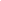 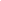 SECC—There is academic dialogue between the teacher and the students and among students.Observed: 100%SECC—Classroom discussions, assignments, and/or activities connect to real world issues.Observed: 60%Not Observed: 40%SECC—Student interests, needs, and talents are considered in assignments and activities.Observed: 80%Not observed: 20%SECC—Through their questions and work students appear to understand the purpose and importance of the assignment as it relates to learning targets.Observed: 100%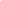 CKLT—The lesson aligns with State standards. The learning target aligns with the lesson. Students understand the target of their learning.Observed: 100%CKLT—Student appear to have had a voice in the development of the learning target. It is written or stated language they understand.Observed: 100%CKLT—Students can provide evidence of their own learning and understanding.Observed: 100%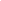 DA—Instruction is designed and delivered with all students in mind. It is appropriately rigorous. The teacher employs a variety of instructional strategies.Observed: 80%Not observed: 20%DA—The teacher formally or informally checks for student understanding and adjusts accordingly.Observed: 80%Not observed: 20%DA—There is evidence that the students are progressing.Observed: 80%Not observed: 20%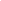 TT—The teacher chooses appropriate tech to convey the tenets of the learning target.Observed: 80%Not observed: 20%TT—Tech is in the hands of the teacher and is appropriately and effectively used.Observed: 40%Not observed, but evidence present: 40%Not observed: 20%TT—Tech is in the hands of the students and is appropriately and effectively used.Observed: 60%Not observed: 40%TT—Students are using tools and tech to achieve outcomes that may not have been possible without those tools and/or teach.Observed: 60%Not observed: 40%CMC: classroom management and cultureSECC: student engagement and classroom climateCKLT: content knowledge and learning targetsDA: differentiation and assessmentTT: tools and technology